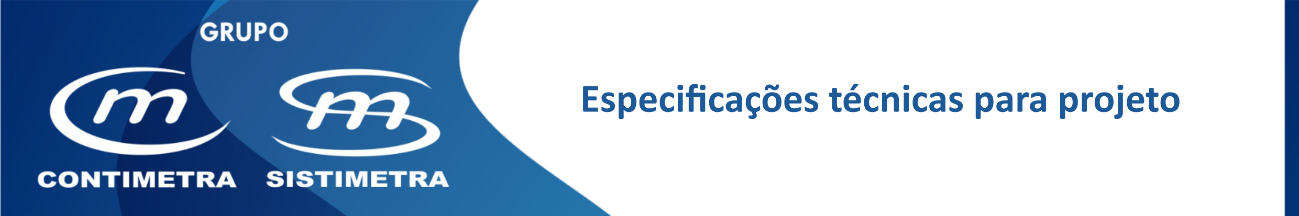 Transmissores de pressão diferencial – águaDescriçãoSensor e transmissor de pressão diferencial para água a instalar nos locais indicados nas peças desenhadas destinados à transmissão remota desta variável, a controladores compatíveis. Deverão ser próprios para a monitorização de componentes de equipamentos hidráulicos – tais como: filtros, válvulas, circuladores, chillers, caldeiras – assim como o controlo da velocidade de rotação dos circuladores de modo a regular o caudal de água instantâneo às necessidades da instalação.Características técnicas principais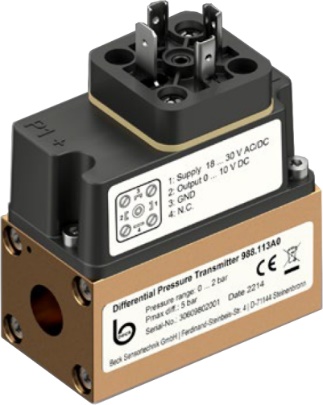 Fluido	água, água glicoladaGama	0 a 6 BarPressão máxima	20 BarAlimentação	24VCA/CC, +/- 20% ( I max: 40 mA)Sinal de saída	0-10 VCC Característica do sinal	linearNúmero de condutores (ligações)	3Grau de protecção	IP65Conformidade CE (EMC)	de acordo com EN61326Dimensão / Peso	32 x 60 x 91 mm / 0,45 KgPartes em contacto com o fluido	cerâmica e latãoLigações hidráulicas	roscadas, fêmea, G 1/4 “MontagemO local de montagem deverá ser, à priori, nos pontos indicados nas peças desenhadas, cabendo à entidade fiscalizadora a localização exata tendo em linha de conta o objetivo a atingir. Deverão ser seguidas as instruções de montagem sugeridas pelo fabricante.Cabos de ligação É de vital importância o tipo de cabo a usar nas ligações destes sensores aos respetivos controladores e a sua instalação:Tipo de cabo
 - LiHCH ou equivalente (sem halogéneos)
- Número de condutores: 3 (mínimo. Ø0,5 mm2; comprimento máximo 100 m)Instalação 	
- Isoladamente, em canalização própria, ou em esteiras de “correntes fracas” – nunca em esteiras   ou tubagens onde passem cabos
  de potência.Marca de referência	 BeckDistribuidor	 Contimetra / SistimetraModelo	 988.211A1x/sensores/988.docx